Світильнянський НВК «I-III ступенів - ДНЗ»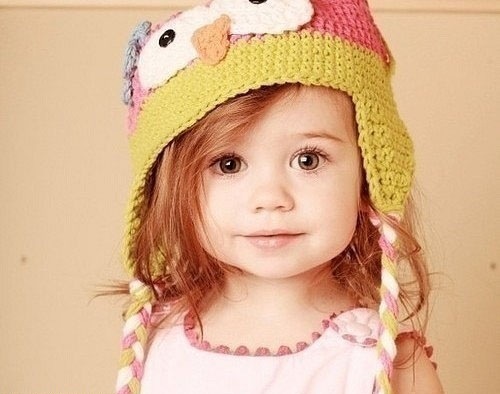 Класовод: Мазур Г.К.2013Мета уроку:    дарувати людям радість спілкування, вчити створювати психологічний комфорт навколо себе, вчити керувати своїми емоціями. Виховувати у дітей почуття любові до ближнього, бажання робити добро людям.Обладнання: макет сонця,збірка В.О.Сухомлинського, малюнки сонечок.Хід уроку:                                 Вчитель.  Доброго ранку! Доброго дня! Доброго — вчора, сьогодні, щодня ... Хай не псується годинник на вежі. Хай буде все на землі, як належить: Сонце — як сонце, літо — як літо, Дощик — як дощик, діти — як діти. Кожному дому щастя бажаю. Маку — цвітіння, житу — врожаю, Небові — миру, голубу — неба, Кожній дитині — всього, що треба. Хай усміхаються діти щодня. Доброго ранку! Доброго дня!Всі                       Доброго ранку! Доброго дня!Ми прийшли до школи, діти,                    Тож усі ми неодмінноЩоб учитись і дружити.                            Вчитись будемо відмінно.Щоб книжки складні читати,                    Нехай знають наші мами-Щоб про все на світі знати.                       Всі ми станемо зірками!Вчитель:       Я рада бачити вас мої любі другокласники! Вітаю вас зі Святом Знань! Бажаю, щоб другий рік шкільного життя став для вас цікавим і повчальним.Долайте ще одну сходинку шкільного життя, працюйте, досліждуйте, дізнавайтесь, мрійте! Будьте чомусиками і щомусиками, ніколи не спіткайтесь об труднощі!Зверніть увагу, що написано на дошці. «Хай оживає істина стара, людина починається з добра. Життя дається людині на добрі справи.. Доброта краща за красу. Без милосердя нема ні слави, ні честі.» А сонечко вам допоможе –Воно уважно слухати може.Сьогодні ж поговорим до путтяПро нас, характер, звички і життя.(Вішаю сонечко)Вчитель:Врятують світ краса –Завжди так говорили.Тепер врятують світ любов і доброта,Бо однієї вже краси занадто мало.Тож, люди, на земліСпішіть добро творити,Щоб нам не згинути у морі зла,Щоб кожен міг серед краси прожитиУ царстві справедливості, любові і добра!Сказав мудрець: живи, добро звершай,Та нагород за це не вимагай.Лише в добро й у вищу правду віраЛюдину відрізня від мавпи і від звіра.Хай оживає істина стара:Людина починається з добра! Є красива легенда, що, коли народжується дитина, Бог запалює на небі нову зірку і посилає до дитинки ангела – охоронця.Уві сні ангел цілує дитя тричі: в чоло – аби воно було розумне, в личко – щоб було красиве, та в груди, аби  здоров’я, любов і доброта вселилися в його тіло, серце та душу.    Ви підростаєте, ширшає коло людей, з якими ви спілкуєтесь, зростають вимоги до вас як до людей.У відносинах між людьми дрібниць немає. Все серйозно, все значуще, все так чи інакше відображається в настрою людей, їхньому здоров’ї.     Ось ми прийшли до класу зі своїм настроєм, емоціями.   Кожен з нас потребує уваги і піклування.  Щоб людині добре жилося, працювалося, її середовище має бути сприятливим, комфортним. У державі повинні панувати мир і процвітання. У сім’ї добробут і любов. У колективі – доброзичливі відносини. Як що ви прагнете щоб вас поважали, прислухалися до вашої думки, навчіться поважати їх, любити, допомагати їм.      В школі ми живемо з вами однією родиною - це маленький світ, маленька країна. В цій країні свої закони, звичаї, традиції. Дуже хочеться щоб в кожній родині, і в нашій царили мир і спокій, злагода і любов. Ви ще наче маленьке сонечко, зігріваєте своєю любов’ю ваших батьків, дідусів і бабусь, вчителів і друзів Вчитель:            З чого розпочинається  доброта? (Відповіді дітей)       Мабуть,  доброта розпочинається з того, щоб вчасно подати руку людині, вчасно прийти на допомогу, полегшити людські страждання.      Деколи вчасно сказане слово допомагає більше, ніж самі дефіцитні ліки.Потрібно тільки змогти підійти до людини, підійти не з казенними словами, підійти зі словами, що йдуть від душі.Тепле і добре слово зігріває людину неначе ясне сонечко, а зле і недобре робить дуже боляче.(казка)Злом за добро Ішов якось подорожній, аж чує хтось жалібно стогне на узбіччі. Подивився він довкола і побачив гадюку, привалену важким каменем. Вона пручалась, намагаючись звільнитися з полону, але марно, камінь ще дужче привалював її.Давай я тобі допоможу,- сказав  чоловік.—  Давай, — погодилася гадюка.Тільки чоловік підняв камінь, змія обвила йому шию і сказала:Тепер неси мене, а якщо захочеш скинути  то я тебе вкушу і ти помреш. Я ж врятував тебе, а ти мені так віддячуєш? – запитав подорожній.Змія тільки засичала.От пішов чоловік зі своєю смертельною ношею та й зустріли вони бідняка.Звернулись вони до дідуся, щоб той розсудив їх, а він і каже:—  Щоб правильно вас розсудити, я хочу побачити,як усе було насправді. Ходімо до того місця, де всетрапилося.Пішли вони до каменя. Гадюка злізла з шиї і лягла на узбіччя, а дідусь привалив її каменем.(обговорення казки)ГраЯкщо ти людина, то повинен…Я зачитуватиму вам вислови, якщо в них правильна думка, ви піднімаєте праву руку, якщо неправильна – ліву руку.(Тільки думати і піднімати руку треба швидко.)Вчитель: Мені здається, що все сказане сьогодні не минеться, не залишиться тільки словами. Кожен з вас – маленька людина, яка прагне стати справжньою особистістю – зі своїми почуттями, рисами характеру.Добра гарна людина нагадує мені сонечко, що зігріває все довкола своїми лагідними промінцями.Ви ще маленькі, але сонечко в кожному з вас може бути дуже велике!(молодці)    Кожному з вас я дам  маленьке сонечко, ви маєте послухати запитання яке я вам задам і намалювати відповідь. А запитання звучить  так: Я хотів би бути людиною…..якою?          Може доброю чи сміливою, доброзичливою чи може злою? Слухняною, веселою, чесною, чемною, а може грубою і жадібною, мудрою та щедрою, а може жорстокою і безжальною. (діти і батьки малюють обличчя сонечку).  Отож, діти, живіть так, щоб коли постарієте і оглянетесь на прожиті роки, вам не було соромно дивитися людям у вічі.         Хай Бог пошле вам Свою благодать і наповнить ваші серця любов’ю і добротою до людей .